Shady Pines Family Puppies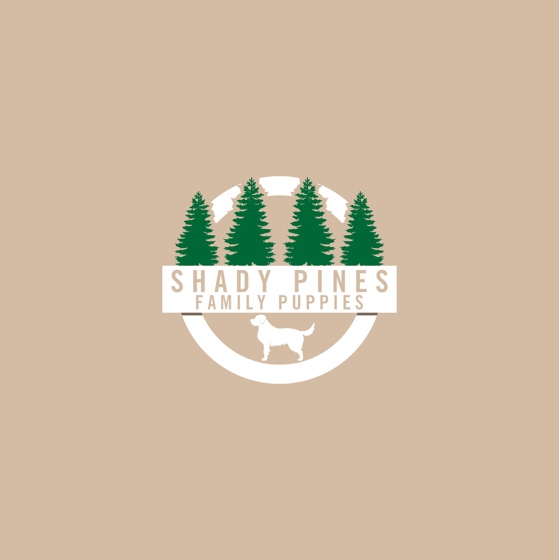 We’re More Than a Breeder, We’re FamilyPURCHASE AGREEMENTChester Nisley (Seller) sells to ________________________ (Buyer) the dog described below this the ____________ day of ____________, 20______.Breed: _________________________________      Full Purchase Price is $____________________       2 YEAR HEALTH GUARANTEE AGREEMENTBuyer certifies that he/she is not acting as an agent for another individual in the purchase of the dog and will not sell this dog to any mass-producing kennel (puppy mill) or business. The purchaser promises to keep the dog in proper manner. This puppy has been bred by us and has been carefully and painstakingly reared. The parent animals were mated with aim of breeding good and healthy puppies. Seller guarantees this puppy to be free of communicable diseases as appears to the eye at the time of sale. Sometimes, relocation, and/or travel can cause stress in a young puppy, and an upset stomach or not eating properly for a few days can be a common symptom of travel and being separated from their littermates. This will clear up within a few days. If it does not, have your puppy examined by your veterinarian. Stress can also bring to the surface certain conditions such as Coccidiosis, which is very treatable. A condition such as this would not be included as a reason for a puppy’s return to the seller. (Routine parasites and skin conditions are accepted as normal puppy problems and exempt from this return policy.) A licensed veterinarian will examine all puppies before they are shipped or delivered to the buyer. Your puppy is guaranteed for one year against congenital health genetic issues. Therefore, if your puppy should exhibit any congenital conditions within one year from the date of birth, and meets the above mentioned criteria, the buyer must return the puppy and all registration paperwork to the seller (at the buyer’s expense), and may receive a replacement puppy of equal value when the seller has another litter available. Under NO circumstances is the seller to be held liable for any/all veterinarian or other expenses incurred by the buyer. The breeder reserves the right to a second opinion of their choice. At the expense of the BUYER, this dog must be examined by a licensed veterinarian within 3 BUSINESS DAYS of possession to validate Health Guarantee. Should puppy die from communicable disease (this does not include parasites or hypoglycemia) within 14 days of purchase and buyer promptly sought treatment by certified veterinarian, and if said vet certifies in writing that the pup was thought to have been exposed to the disease prior to leaving our home, buyer will get FULL refund of PURCHASE PRICE of puppy within 45 days of certification of death (or autopsy report, whichever comes last). Any refund shall never be in excess of the original purchase price. Buyer must send certification (autopsy required only if vet is unsure of actual cause of death) to Seller within 6 weeks of pup’s death. If the puppy has a genetic defect detected by a licensed veterinarian within the ONE year (guarantee ends when pup turns ONE year old) a full refund will be made or another dog of equal value, the choice to be determined by Seller. Buyer must return puppy (at buyer’s expense) and puppy’s AKC paperwork to the Seller within 1 month of the exam that detected the defect before replacement will be made. Seller must also have a letter from that veterinarian with his address, telephone and the defect detected before any replacement puppy is given. If the Buyer refused to return this puppy for a replacement puppy, then this guarantee is null and void. Seller cannot guarantee the puppy’s size, color, or temperament after the puppy leaves our home. Buyer is responsible for all transportation fees of original puppy and any replacement puppy. Seller is not responsible for veterinarian bills or any other bills once the puppy leaves our home. Buyer releases Seller from any and all liabilities, and/or damages by fault of this dog after the time of sale. These damages include, but are not limited to, destruction of property and/or physical damage to any person or group of people. Your puppy will need to eat a high quality premium puppy/dog food and you will need to follow the recommendation on the label and/or the instructions from your vet as to the proper amount to feed your puppy. Low quality dog foods are a sure way to malnourish or adversely affect the development of a puppy. We are not responsible for accidents, negligence or poisonings. We recommend giving your Puppy/Dog Ester Vitamin C daily 500 mgs for healthy hips and elbows, as well as two Alaskan Omega capsules daily for skin, coat and heart. VOIDING OF GAURANTEE CONTRACT: 1. If the buyer allows this dog to become obese at any time. Recent research does contend that obesity can greatly contribute, if not actually be a cause of hip and joint problems in large breed dogs. 2. If there are any signs of neglect or abuse to your dog. 3. If the buyer feeds any dog food that is rated under 4 stars by dog food adviser.com and/or feed that has corn, soy, or wheat in the ingredients. 4. If the buyer does not follow through with shot requirements and vet visits in a timely fashion. 5. We strongly and highly recommend you do NOT neuter/spay your puppy/dog at all before 24 months of age, due to the dog needing their hormones through their most crucial growth period of life. Please spay or neuter within 24-26 months of age if purchasing as a family pet. We will not guarantee our puppy/dog if spayed or neutered before 24 months of age for any conditions. If puppy/dog has been spayed or neutered before 24 months puppy/dog’s health guarantee is null and void due to health issues it can cause.Seller :  ____________________________Buyer : ____________________________For any Questions Please Call us at 330-275-9195, Chester Nisley of Shady Pines Family Puppies